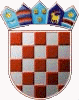 Republika Hrvatska Grad ZagrebGRADSKI URED ZA OBNOVU,  IZGRADNJU,PROSTORNO UREĐENJE, GRADITELJSTVO,       KOMUNALNE  POSLOVE I PROMET       Sektor za radove na zaštiti i očuvanju                        kulturnih dobara            Zagreb, Avenija Marina Držića 4ZAHTJEV ZA 100 %-tno FINANCIRANJE TROŠKOVA RADOVA NA ZAŠTITI VANJSKIH DIJELOVA OBJEKATA OD GRAFITA PODNOSITELJ ZAHTJEVA (vlasnik,  predstavnik suvlasnika ili upravitelj zgrade):__________________________________________________________________________________OIB: _____________________________________________________________________________MB (za pravnu osobu): _______________________________________________________________ADRESA: _________________________________________________________________________BROJ TELEFONA/MOBITELA: ______________________________________________________E-MAIL: __________________________________________________________________________IBAN RAČUNA NA KOJI ĆE SE OBAVITI POVRAT SREDSTAVA: __________________________________________________________________________________NAZIV I ADRESA UPRAVITELJA ZGRADE:_________________________________________________________________________ADRESA OBJEKTA ZA ZAŠTITU OD GRAFITA:_________________________________________________________________________MJERA ZAŠTITE OD GRAFITA:UKLANJANJE GRAFITANANOŠENJE ZAŠTITNOG ANTIGRAFITNOG PREMAZAZahtjev obvezno sadržava:- podatke o upravitelju zgrade (izvadak iz sudskog ili obrtnog registra, ime i prezime osobe ovlaštene za zastupanje upravitelja zgrade, broj telefona ili mobitela, adresa e-pošte)- opis postojećeg stanja vanjskog dijela objekta s fotografijom- dokaz o pravu vlasništva objekta u originalu ili u ovjerenoj preslici, odnosno presliku međuvlasničkog ugovora- odluku suvlasnika kojom se obvezuju da će godišnjim programima upravljanja zgradom (GPU) planirati sredstva za zaštitu objekata od grafita i da će redovito o svome trošku provoditi mjere zaštite objekata od grafita, odnosno izjavu vlasnika/suvlasnika objekta kojom se obvezuje da će redovito o svome trošku provoditi mjere zaštite objekata od grafita- račun izvođača za obavljene radoveU Zagrebu, ________________________                           (upisati datum)							Potpis podnositelja zahtjeva							____________________________________